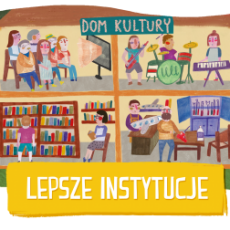 SPRAWOZDANIE OKRESOWEw ramach akcji Masz Głos, Masz Wybór 2015zadanie “Lepsze instytucje”CZĘŚĆ I - INFORMACJE O UCZESTNIKU AKCJINazwa organizacji lub grupy nieformalnejData przesłania sprawozdania częściowegoOsoba do kontaktu/koordynator akcji (imię, nazwisko)Dane kontaktowe (telefon i mail osoby do kontaktu/koordynatora akcji)Gmina i miejscowość objęta działaniami akcji Masz Głos, Masz WybórKto (oprócz koordynatora) brał udział w realizacji zadania? Ile to było osób?CZĘŚĆ II - CZĘŚĆ MERYTORYCZNAProsimy krótko opisać, jaki mieliście pomysł na działanie, przystępując do zadania „Lepsze instytucje” w ramach akcji Masz Głos, Masz Wybór? Prosimy krótko opisać, jakie działania dotąd zrealizowaliście?Jeżeli były takie działania, których nie udało się Wam zrealizować, prosimy je wymienić i krótko opisać, co było tego przyczyną?Prosimy krótko opisać Wasze relacje z lokalną władzą. Czy udział w akcji wpłynął w jakiś sposób na te relacje? Prosimy napisać, czy z kimś współpracowaliście w trakcie realizacji zadania?  Jeżeli tak, to kto to był (np. lokalni aktywiści, organizacje pozarządowe, instytucje publiczne, eksperci) i na czym ta współpraca polegała? Co uważacie za swoje największe osiągnięcie w dotychczasowej realizacji zadania w ramach akcji Masz Głos, Masz Wybór?Jak oceniacie zaangażowanie mieszkańców w działania związane z akcją? (1-brak zaangażowania, 2-niskie zainteresowanie, 3-trudno powiedzieć, 4-dostrzegam zainteresowanie, 5-bardzo duże zaangażowanie) Prosimy postawić krzyżyk pod wybraną odpowiedzią.Prosimy podać krótkie uzasadnienie odpowiedzi:Prosimy krótko opisać, jakie działania planujecie jeszcze zrealizować w ramach akcji? Czy w którychś z planowanych jeszcze działań (o których piszecie powyżej) będziecie potrzebowali wsparcia od koordynatorek zadania „Lepsze instytucje”? Jeżeli tak, to na czym ono mogłoby polegać? Inne informacje, które chcielibyście dołączyć do sprawozdania.Miejsko-Gminna i Powiatowa Biblioteka Publiczna im. Mikołaja Reja 29.12.2015Joanna Kądziela-KotTel. 413521211, e-mail bibkw.multimedialna@gmail.comGmina Kazimierza Wielka, miejscowość  - Kazimierza WielkaPracownicy i stażyści biblioteki– łącznie 9 osób.Chcieliśmy poznać potrzeby i oczekiwania mieszkańców naszej gminy i miejscowości w stosunku do biblioteki, oraz wypracować odpowiednią ofertę kulturalna ze szczególnym uwzględnieniem problemowych grup wiekowych, czyli młodzieży gimnazjalnej i seniorów.Przeprowadziliśmy działania związane z diagnoza lokalną. Rozpoczęliśmy od stworzenia i rozpowszechnienia ankiety, która w szczegółowy sposób ocenia działalność naszej instytucji. Ankieta ponadto zawierała otwarte pytania, dające możliwość wyrażenia własnych opinii i pomysłów na ewentualne zmiany. Ocenie poddano następujące obszary działalności biblioteki: księgozbiór, oferta kulturalna, promocja działań. Wyniki ankiety zostaną przedstawione w styczniu. Ankieta była przeprowadzana w formie tradycyjnej oraz elektronicznej. W celu nagłośnienia akcji korzystaliśmy z mediów społecznościowych, gdzie na profilu na Facebooku naszej biblioteki zostało utworzone wydarzenie poświęcone akcji. Informowaliśmy tam na bieżąco o działaniach związanych z akcją, oraz pojawiła się krótka forma ankiety.Jednocześnie prowadziliśmy mniej formalne działania służące do diagnozy jak ankieta sznurkowa, gdzie prosiliśmy o dokończenie rozpoczętych zdań. Kolejnym działaniem była tablica z pytaniem, gdzie ankietowani mogli zgłaszać swoje pomysły na postawione na tablicy pytanie na karteczkach samoprzylepnych.Nie udało nam się przeprowadzić ankiety bezpośrednio w szkołach. Mieliśmy pomysł, aby przy aprobacie dyrektorów i nauczycieli poprosić uczniów o wypełnienie elektronicznej formy ankiety podczas lekcji informatyki, bądź zajęć świetlicowych z  wykorzystaniem komputerów, niestety nie uzyskaliśmy na to zgody. Skończyło się na przekazaniu nauczycielom i uczniom informacji o akcji i ankiecie. Ostatecznie ankietę wypełniali uczniowie uczestniczący w zajęciach lekcji bibliotecznych w naszej instytucjiWspółpraca pomiędzy biblioteką o władzą lokalna układa się dobrze. Zarówno burmistrz jak i radni przychylnym okiem patrzą na działania, które podejmujemy jako instytucja, nierzadko wychodzące ponad naszą statutową działalność i doceniają wysiłek jaki w to wkładamy. Dodatkowo udział w ogólnopolskiej  akcji oraz współpraca z Fundacją Batorego oraz Fundacją Stocznia dodaje prestiżu naszym działaniom.Współpracowaliśmy ze szkołami, które umożliwiły rozpowszechnienie informacji o naszej akcji.Liczbę wypełnionych ankiet oraz to, że w tak  małym środowisku jak nasze udało nam się zachęcić ludzi do wyrażenia swoich opinii, czasem w dość niekonwencjonalny sposób.12345+Doceniamy zaangażowanie ankietowanych w wypełnianie ankiet, ciekawe pomysły z jakimi wychodzili i miłe słowa pod adresem naszej instytucji jak i konstruktywną krytykę i propozycje ulepszeń.Podliczanie ankiet oraz analiza wyników oraz spotkanie podsumowujące akcję przeprowadzone metoda warsztatów przyszłościowychBędziemy potrzebowali wsparcia przy organizacji spotkania, jeśli będzie taka możliwość to także pomocy przy prowadzeniu spotkania